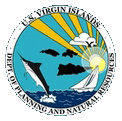  GOVERNMENT OF THE VIRGIN ISLANDS OF THE UNITED STATESDEPARTMENT OF PLANNING AND NATURAL RESOURCESDivision of Comprehensive & Coastal Zone PlanningSt. Croix			St. Thomas/St. John              340-773-1082          		340-774-3320Official Zoning Map Amendment Request FormZoning Amendment Request is for:	 □ Rezoning 		□ Use VarianceApplicant  ___________________________________________________________________________Mailing Address _____________________________________________________________________City ____________________________	State _________________	Zip ____________________Telephone ____________________ E-mail ________________________________________________Note: Official correspondence will be mailed to the address aboveContact Person/Representative __________________________________________________________Telephone ____________________ E-mail ________________________________________________Property Address  _____________________________________________________________________Tax Assessor’s Parcel I.D. Number _______________________________________________________Current Zone  __________________  Proposed Zone or Use Variance ___________________________Site Acreage  ___________________Property Owner(s)_____________________________________________________________________      Address ____________________________________________________________________________City ________________________	State _______________ Zip ________________Telephone ___________________	 Email________________________________________________Detailed Description of what exists on the property. ______________________________________________________________________________________________________________________________________________________________________________________________________________________________________________________________________________________________________Does what exist on the property conform to its current zoning district’s requirements?              _____Yes	 _____No Detailed Description of Proposal: ____________________________________________________________________________________ ____________________________________________________________________________________________________________________________________________________________________________________________________________________________________________________________Is the property served by municipal sewer lines?  Yes _____	        No _____If no, please explain plan for sewage disposal. ______________________________________________________________________________________________________________________________________________________________________________________________________________________Is the property served by municipal water lines?  Yes _____	        No _____If no, please explain plan for water supply. _________________________________________________________________________________________________________________________________________________________________________________________________________________________Are there any flood ways on the site? Yes _____     No _____Are there any cultural/historical resources on site? Yes _____     No _____  If yes, describe how the cultural/historical resource(s) will be incorporated into the development. ________________________________________________________________________________________________________________________________________________________________________________________________________________________________________________________________________________________________________________________________________________Are there any covenants and restrictions of record on the property? Yes _____     No _____ If yes, provide a copy of the restrictions. Do they preclude undertaking of the uses that are proposed? Yes ____     No _____Required SubmittalsOne electronic copy of this application along with every item in the checklist below orTwo printed copies of this application along with two copies of every item in the checklist below:		One (1) Copy for submission to the Division of Comprehensive and Coastal Zone Planning		One (1) Copy for submission to the LegislaturePrinted documents shall be submitted on letter-sized paper (8.5” x 11”).  One copy of the Official Recorded and Numbered PWD/OLG Map shall be submitted on letter-sized paper.Maps, Surveys, Plans, and Renderings shall be submitted in a format no larger than 24” x 36”.  □	Letter of Application- Address letter to the Senate President; Indicate name of property owner(s) and authorized agent(s) with mailing addresses and contact numbers, legal physical address and acreage of parcel(s) to be rezoned, current and requested zone, and specific intent for zoning map amendment. □	Official Recorded and Numbered PWD/OLG Map (Obtained from and certified by the Office of the Lieutenant Governor, Cadastral Division, St. Croix 773-6449; St. Thomas 774-9906) □	 Adjacent Property Owners Certification- List of complete names, mailing addresses and plot numbers of all adjacent property owners extending a minimum radius of one hundred and fifty (150) feet from the boundary line of the subject property. (Obtained from the Office of the Lieutenant Governor, Tax Assessor Division, St. Croix 773-6459 or 772-3115; St. Thomas 776-8505; St. John 776-6737).  □	Recorded Deed (Include copy of covenants and restrictions referenced in deed; obtained from the Office of the Lieutenant Governor, Recorder of Deeds, St. Croix 773-6449; St. Thomas 774-9906) □	Real Property Tax Clearance Letter (Obtained from the Department of Finance, St. Croix 773-1105; St. Thomas/ St. John 774-4750)□	Contract of Sale and/or Lease Agreement (if applicable)  □	Power of Attorney (Notarized Power of Attorney required if applicant/representative is not the property owner(s) of record or if property is owned by more than one person.) □	Articles of Incorporation (required if the property is owned by a Corporation)□	Photographs (Depicting intervals along the perimeter of the property, its existing on-site conditions, and surrounding neighborhood)□	Conceptual Site Plan and/or As-built drawing- At a minimum scale of 1 inch = 40 feet and includes the following:_____ Conceptual layout of the property._____ Existing/proposed building locations and footprint._____ Location of uses and open spaces._____ Location of watercourses (guts) and existing/type of vegetation on the site._____ Location of existing/proposed street and driveways, accesses, and circulation patterns._____ Current use and zoning of the site and adjacent property._____ Landscape design and screening/buffering plan._____ Proposed lot size/density and setback._____ Proposed development timing.PLEASE NOTE: Submission of the requested information is a prerequisite for a pre-application meeting and does not constitute the submission of an application to the Legislature for a Zoning Map Amendment or Use Variance. A determination that an application is complete IN NO WAY implies that additional information may not be required.I/We attest that the information submitted on this form is a true and accurate representation of my/our development plan(s) for the property.Print	 ___________________________________________________________Sign	____________________________________________________________Date	____________________________Print	 ___________________________________________________________Sign	____________________________________________________________Date	____________________________